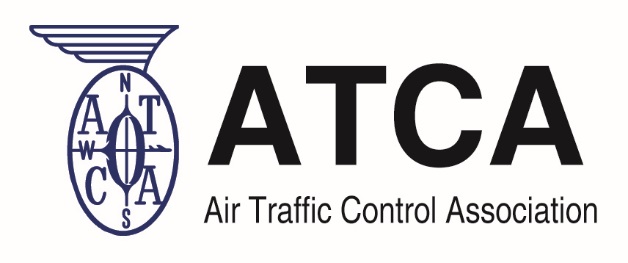 To better assist us in gathering the information, please complete the form:Company:				 ______________________________________Name of person completing the form: ______________________________________Email address:				 _______________________________________Phone Number:			________________________________________Please check ALL that apply:					Contract Renewal/End Date:□ STARS (□Primary □Subcontractor)			Month___   Year ____  □ TAMR (□Primary □Subcontractor)				Month___   Year ____□ ADS-B (□Primary □Subcontractor)			Month___   Year ____□ DCIS (□Primary □Subcontractor)				Month___   Year ____□ AIM	(□Primary □Subcontractor)				Month___   Year ____□ MAAP (□Primary □Subcontractor)				Month___   Year ____□ SOS (□Primary □Subcontractor)				Month___   Year ____□ SE2025 (□Primary □Subcontractor)			Month___   Year ____□ SE2020 (□Primary □Subcontractor)			Month___   Year ____□ LSS (□Primary □Subcontractor)				Month___   Year ____□ SEAPORT-E (□Primary □Subcontractor)			Month___   Year ____□ eFAST (□Primary □Subcontractor)				Month___   Year ____□ eTASS (□Primary □Subcontractor)				Month___   Year ____Please add any additional contracts (primary or subcontractor) that your company is associated with not listed above:Return the Completed Form to: mindy.soranno@atca.org by Wednesday September 18, 2019